ATIVIDADE15 REMOTA DE INGLÊS - 5º ANO – 31/05 A 04/06Catanduvas, May 31st 2021Today is Monday Luke’s busy day – Dia agitado de LukeEscreva as horas em Inglês.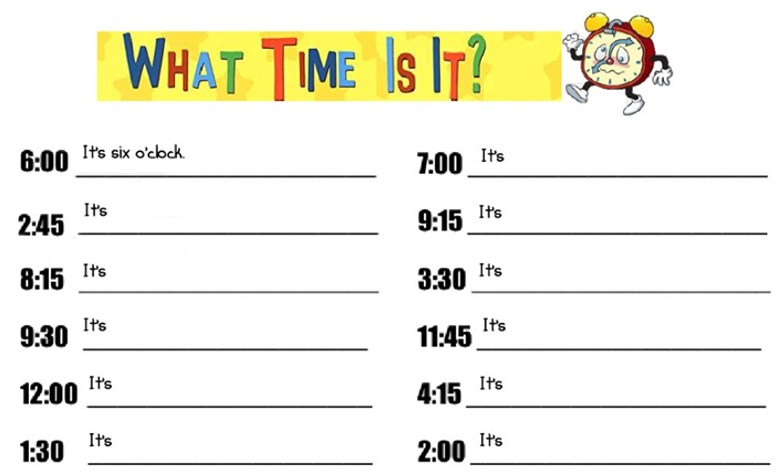 Complete com as expressões da rotina, observe os relógios e escreva as horas em Inglês.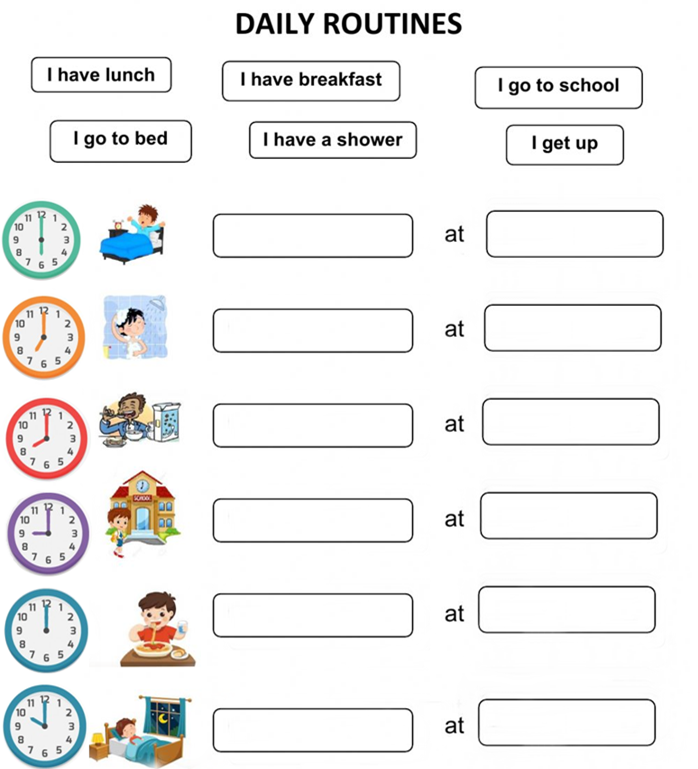 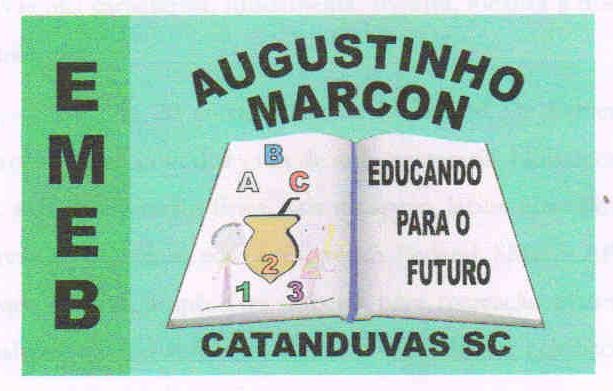 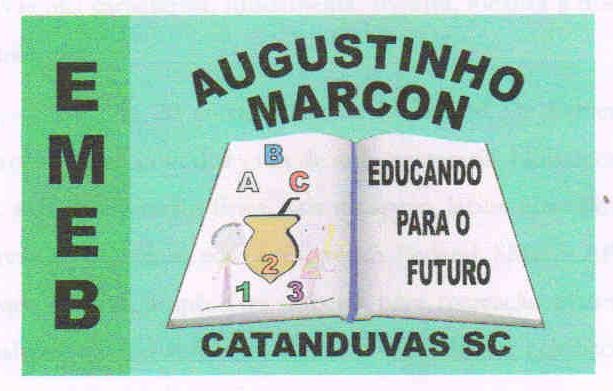 Escola Municipal de Educação Básica Augustinho Marcon. Catanduvas, maio/junho de 2021.Diretora: Tatiana Bittencourt Menegat.Assessora Técnica Pedagógica: Maristela Apª. Borella Baraúna. Assessora Técnica Administrativa: Margarete Petter Dutra.Professora: Jaqueline Demartini. Aluno:........................................................Disciplina: Inglês